Technical CommitteeFiftieth Session
Geneva, April 7 to 9, 2014Partial Revision of the Test Guidelines for Cucumber
(document TG/61/7)Document prepared by the Office of the Union

Disclaimer:  this document does not represent UPOV policies or guidance	At its forty-seventh session held in Nagasaki, Japan, from May 20 to 24, 2013, the Technical Working Party for Vegetables (TWV) considered the partial revision of the Test Guidelines for Cucumber on the basis of documents TG/61/7 (see document TWV/47/34 “Report”, paragraph 72).	The structure of this document is as follows:	The proposed revisions are presented in the Annex to this document.[Annex follows]Proposal for a Revision of the Grouping Characteristics in Chapter 5.3Current wording: Cotyledon:  bitterness (characteristic 1)Plant:  sex expression (characteristic 13)Ovary: color of vestiture (characteristic 15)(c)	Parthenocarpy (characteristic 16) (d)	Fruit:  length (characteristic 17) (e)	Fruit:  ground color of skin at market stage (characteristic 25) Proposed new wording:Cotyledon:  bitterness (characteristic 1)Plant:  sex expression (characteristic 13)Ovary: color of vestiture (characteristic 15)(cd)	Parthenocarpy (characteristic 16) (de)	Fruit:  length (characteristic 17) (ef)	Fruit:  ground color of skin at market stage (characteristic 25) (g)	Resistance to Cladosporium cucumerinum (Ccu) (characteristic 44)(h)	Resistance to Cucumber mosaic virus (CMV) (characteristic 45)(i)	Resistance to Powdery mildew (Podosphaera xanthii) (Px) (characteristic 46)(j)	Resistance to Corynespora blight and target leaf spot (Corynespora cassiicola) (Cca) (characteristic 48)(k)	Resistance to Cucumber vein yellowing virus (CVYV) (characteristic 49)Proposal for a Revision of the Chapter 7: Table of CharacteristicsProposal to revise Characteristics 44 to 50Current wording: Proposed new wording:Current wording: Proposed new wording:Current wording: Proposed new wording:Current wording: Proposed new wording:Current wording: Proposed new wording:Current wording: Proposed new wording:Current wording: Proposed new wording:Proposal for a Revision of the Chapter 8: Explanations on the Table of Characteristics Proposal to Include a Revised Format for Disease Resistance Characteristics under section 8.2(Current and Proposed New Wording are presented on opposite pages)Current wording: Ad. 44:  Resistance to Cladosporium cucumerinum (Ccu)MethodMaintenance of disease Raising the plantsInoculationSpecial conditions after inoculationDuration of testProposed new wording:Ad. 44:  Resistance to Cladosporium cucumerinum (Ccu)Current wording:Ad.  45:  Resistance to Cucumis Mosaic Virus (CMV)MethodMaintenance of disease Raising the plantsInoculationSpecial conditions after inoculationDuration of testProposed new wording:Ad.  45:  Resistance to Cucumber mosaic virus (CMV)Current wording: Ad. 46:  Resistance to powdery mildew (Podosphaera xanthii) (Sf)MethodMaintenance of disease 	Type of medium:	On susceptible living plantsPreparation of inoculum:	Wash the spores from the infected leaves and prepare a suspension with a concentration of 105 spores/ml. Filter the suspension through a cheese-cloth before infecting the plants.Raising the plants	Sowing:	In potting soil or compost	Temperature:	22/20C (day/night)	Light:	At least 16 hours 	Number of plants:	30 plants per sampleInoculation	Growth stage of plants:	Fully developed cotyledons	Method of inoculation:	Spray spore suspension on leaves on the first, second and fifth day after planting out.Special conditions after inoculation	Temperature:	20/20C (day/night)	Light:	16 hoursDuration of test	- From sowing to inoculation:	7, 8 and 11 days	- From inoculation to last reading:	12 daysScheme of observation1.	Susceptible:  hypocotyls and cotyledons infected, first leaf strongly infected, high sporulation. 2.	Moderately resistant:  hypocotyls not infected, cotyledons and first leaf moderately infected with moderate sporulation, moderate colonization.3.	Highly resistant:  hypocotyls and cotyledons not infected, first leaf very weakly or not infected, few colonies, very weak sporulation.Standard varieties:	1.	Susceptible:  			2.	Moderately resistant:  Flamingo				3.	Highly resistant:  CordobaProposed new wording:Ad. 46:  Resistance to Powdery mildew (Podosphaera xanthii) (Px)Current wording: Ad. 47:  Resistance to downy mildew (Pseudoperonospora cubensis) (Pc)MethodMaintenance of disease	Type of medium:	On susceptible living plantsPreparation of inoculum:	Wash the spores from the infected leaves with cold distilled water and prepare a suspension.  Suspension to be used immediately.Raising the plants	Sowing:	In potting soil or compost	Temperature:	22/20C (day/night)	Light:	At least 16 hours 	Number of plants:	30 plants per sampleInoculation	Growth stage of plants:	First two leaves fully developed	Method of inoculation:	Spray spore suspension on leaves.Special conditions after inoculation	Temperature:	22/20C (day/night)	Light:	16 hours	Relative humidity:	100%, 48 hours after inoculation	Special conditions:	Plastic cover placed over the plants.  The plastic cover is closed during the first three days and thereafter slightly opened during the daytime.Duration of test	- From sowing to inoculation:	20 days	- From inoculation to last reading:	+ 10 daysScheme of observations:Susceptible:	Large lesions with abundant spore production, leaf tissue becoming necrotic within 5 days.	Moderately resistant:	Medium lesions, period of tissue yellowing prolonged to beyond 10 days.	Highly resistant:	Small downy mildew lesions, round tissue in the center becoming necrotic, no visual spore production.Standard varieties:	Susceptible:	Pepinex 69, SMR 58			Moderately resistant:	Poinsett					Highly resistant:	Proposed new wording:Ad. 47:  Resistance to Downy mildew (Pseudoperonospora cubensis) (Pcu)Current wording: Ad. 48:  Resistance to Corynespora blight and target leaf spot (Corynespora cassiicola) (Cca)MethodMaintenance of disease 	Type of medium:	PDA (Potato Dextrose Agar)	Special conditions:	12-14 days in the dark at 20C	Remarks:	The spore suspension should have a concentration of 0.5 x 105 spores/ml.  To be kept for a maximum of 4 days in a refrigerator at 4CPreparation of inoculum:	Scrape off the fungus from the nutrient medium, collect in a beaker and filter through a cheese-cloth.Raising the plants	Sowing:	In potting soil or compost	Temperature:	22/20C (day/night)	Light:	At least 16 hours 	Number of plants:	30 plants per sampleInoculation	Growth stage of plants:	The plants should have a first leaf with a diameter of 3 cm.	Method of inoculation:	Spray spore suspension on leavesSpecial conditions after inoculation	Temperature:	25/15C (day/night)	Light:	At least 16 hours 	Special conditions:	Plastic cover placed over the plants.  The plastic cover is closed during the first three days and thereafter slightly opened during the daytime.Duration of test	- From sowing to inoculation:	12-13 days	- From inoculation to last reading:	8-10 daysScheme of observation:1.	Susceptible	a.	cotyledons and first leaf dead, plant with greatly reduced growth	b.	cotyledons dead or strongly infected, first leaf weakly infected, plant with greatly reduced growth2.	Resistant	a.	cotyledons heavily infected, first leaf not infected, plant with normal growth	b.	cotyledons and first leaf not infected, plant with normal growthStandard varieties:	Susceptible:  Pepinova (1a) and Cerrucho, Goya (1b)	Resistant:  Cumlaude, Edona (2a) and  (2b)Proposed new wording:Ad. 48:  Resistance to Corynespora blight and target leaf spot (Corynespora cassiicola) (Cca)Current wording:Ad. 49:  Resistance to Cucumber Vein Yellowing Virus (CVYV)MethodMaintenance of isolateType of medium:	On susceptible living plantsSpecial conditions:	Fresh inoculum, or inoculum which has been stored for a maximum of 3 months at -20˚CExecution of testGrowth stage of plants:	Appearance of first leafTemperature:	16 to 30˚CLight:	16 hoursGrowing method:	GreenhouseMethod of inoculation:	Mechanical, by rubbing of cotyledonsDuration of test:	From inoculation to reading:  14 daysNumber of plants tested:	At least 15 plantsStandard varieties:	Susceptible:  Corona 	Resistant:  TornacRemark:	Resistant varieties may have a slight discoloration of the veins of older leavesProposed new wording:Ad. 49:  Resistance to Cucumber vein yellowing virus (CVYV)Current wording:Ad. 50:  Resistance to Zucchini Yellow Mosaic Virus (ZYMV)MethodMaintenance of isolateType of medium:	On susceptible living plantsSpecial conditions:	Fresh inoculum, or inoculum which has been stored for a maximum of 6 months at - 20˚CExecution of testGrowth stage of plants:				Appearance of first leafTemperature:					23 to 25˚C day and nightLight:						16 hoursGrowing method:					Greenhouse	Method of inoculation:			Mechanical, by rubbing of cotyledonsDuration of test:					From inoculation to reading:  14 daysNumber of plants tested:			At least 15 plantsStandard varieties:				Susceptible:  Corona 							Resistant:  DinaRemark:	Resistant varieties may have a slight discoloration of the veins of older leaves.Susceptible varieties have systemic mosaic symptoms.Proposed new wording:Ad. 50:  Resistance to Zucchini yellow mosaic virus (ZYMV)Proposal for a Revision of the Chapter 10 “Technical Questionnaire”Section 5: TQ characteristics selected from the Table of CharacteristicsTo add an option “Not tested” to characteristics 44, 45, 46, 48, 49 to Section 5: Section 7: Addition of new characteristics under 7.3.1To add the following to Section 7 “Additional information which may help in the examination of the variety”:7.3.1	Resistance to pests and diseases (please specify races/strains if possible)[End of Annex and of document]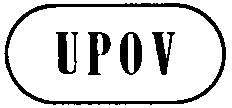 ETC/50/30ORIGINAL:  EnglishDATE:  February 21, 2014INTERNATIONAL UNION FOR THE PROTECTION OF NEW VARIETIES OF PLANTS INTERNATIONAL UNION FOR THE PROTECTION OF NEW VARIETIES OF PLANTS INTERNATIONAL UNION FOR THE PROTECTION OF NEW VARIETIES OF PLANTS GenevaGenevaGeneva44. 

(+)Resistance to Cladosporium cucumerinum (Ccu)Résistance à Cladosporium cucumerinum (Ccu)Resistenz gegen Cladosporium cucumerinum (Ccu)Resistencia a la Cladosporium cucumerinum (Ccu)QLabsentabsentefehlendausentePepinex 69 1presentprésentevorhandenpresenteMaketmore 76 944. 

(+)Resistance to Cladosporium cucumerinum (Ccu)Résistance à Cladosporium cucumerinum (Ccu)Resistenz gegen Cladosporium cucumerinum (Ccu)Resistencia a la Cladosporium cucumerinum (Ccu)QLabsentabsentefehlendausenteCherubino, Frontera, Pepinex 69 1presentprésentevorhandenpresenteCorona, Marketmore 76, Sheila945. 

(+)Resistance to Cucumis Mosaic Virus (CMV)Résistance au virus de la mosaïque du concombreResistenz gegen Gurkenmosaikvirus (CMV)Resistencia al virus del mosaico del pepino (CMV)QNsusceptiblesensibilitéanfälligsusceptibleGele Tros1moderately resistantrésistance moyennemäßig resistentintermediaGardon2highly resistantforte résistancehochresistentaltaHokus, Naf 345. 

(+)Resistance to Cucumber mosaic virus (CMV)Résistance au virus de la mosaïque du concombre (CMV)Resistenz gegen Gurkenmosaikvirus (CMV)Resistencia al virus del mosaico del pepino (CMV)QNsusceptiblesensibleanfälligsusceptibleBosporus, Corona, Ventura1moderately resistantmoyennement résistantmäßig resistentintermediaCapra, Gardon, Verdon2highly resistanthautement résistanthochresistentaltaNaf, Picolino346. 

(+)Resistance to powdery mildew (Podosphaera xanthii) (Sf)Résistance à l’oïdium (Podosphaera xanthii) (Sf)Resistenz gegen Echten Mehltau (Podosphaera xanthii) (Sf)Resistencia al mildiú blanco (Podosphaera xanthii) (Sf)QNsusceptiblesensibilitéanfälligsusceptibleCorona 1moderately resistantrésistance moyennemäßig resistentintermediaFlamingo 2highly resistantforte résistancehochresistentaltaCordoba 346. 

(+)Resistance to Powdery mildew (Podosphaera xanthii) (Px)Résistance à l’oïdium (Podosphaera xanthii) (Px)Resistenz gegen Echten Mehltau (Podosphaera xanthii) (Px)Resistencia al oidio (Podosphaera xanthii) (Px)QNsusceptiblesensibleanfälligsusceptibleCorona, Ventura 1moderately resistantmoyennement résistantmäßig resistentintermediaFlamingo 2highly resistanthautement résistanthochresistentaltaAramon, Bella, Cordoba 347. 

(+)Resistance to downy mildew (Pseudoperonospora cubensis) (Pc)Résistance au mildiou (Pseudoperonospora cubensis) (Pc)Resistenz gegen Falschen Mehltau (Pseudoperonospora cubensis) (Pc)Resistencia al mildiú velloso del pepino (Pseudoperonospora cubensis (Pc))QNsusceptiblesensibilitéanfälligsusceptiblePepinex 69, SMR 581moderately resistantrésistance moyennemäßig resistentintermediaPoinsett2highly resistantforte résistancehochresistentalta347. 

(+)Resistance to Downy mildew (Pseudoperonospora cubensis) (Pcu)Résistance au mildiou (Pseudoperonospora cubensis) (Pcu)Resistenz gegen Falschen Mehltau (Pseudoperonospora cubensis) (Pcu)Resistencia al mildiú velloso del pepino (Pseudoperonospora cubensis (Pcu)QLabsentabsentefehlendausentePepinex 69, Wisconsin1presentprésentevorhandenpresentePoinsett 76948. 

(+)
Resistance to Corynespora blight and target leaf spot (Corynespora cassiicola) (Cca)Résistance à la pourriture corynespora et à la septoriose (Corynespora cassiicola) (Cca)Resistenz gegen
Corynespora-Blattfleckenkrank-heit (Corynespora cassiicola) (Cca)Resistencia a la mancha foliar (Corynespora cassiicola) (Cca)QLabsentabsentefehlendausenteCerrucho, Goya, Pepinova1presentprésentevorhandenpresenteCorona, Cumlaude, Edona948.

(+)
Resistance to Corynespora blight and target leaf spot (Corynespora cassiicola) (Cca)Résistance à la pourriture corynespora et à la septoriose (Corynespora cassiicola) (Cca)Resistenz gegen
Corynespora-Blattfleckenkrankheit (Corynespora cassiicola) (Cca)Resistencia a la mancha foliar (Corynespora cassiicola) (Cca)QLabsentabsentefehlendausenteBodega1presentprésentevorhandenpresenteCorona, Cumlaude949. 

(+)Resistance to Cucumber Vein Yellowing Virus (CVYV)Résistance au virus du jaunissement des nervures du concombreResistenz gegen Cucumber Vein Yellowing Virus (CVYV)Resistencia al virus de las venas amarillas del pepino (CVYV)QLabsentabsentefehlendausenteCorona 1presentprésentevorhandenpresenteTornac 949. 

(+)Resistance to Cucumber vein yellowing virus (CVYV)Résistance au virus du jaunissement des nervures du concombre (CVYV)Resistenz gegen Cucumber vein yellowing virus (CVYV)Resistencia al virus de las venas amarillas del pepino (CVYV)QLabsentabsentefehlendausenteCorinda, Corona, Ventura1presentprésentevorhandenpresenteDina, Summerstar, Tornac 950. 

(+)Resistance to Zucchini Yellow Mosaic Virus (ZYMV)Résistance au virus de la mosaïque jaune de la courgette Resistenz gegen Zucchinigelb-mosaikvirus (ZYMV)Resistencia al virus del mosaico amarillo del calabacín (ZYMV)QLabsentabsentefehlendausenteCorona1presentprésentevorhandenpresenteDina950. 

(+)Resistance to Zucchini yellow mosaic virus (ZYMV)Résistance au virus de la mosaïque jaune de la courgette (ZYMV) Resistenz gegen Zucchinigelb-mosaikvirus (ZYMV)Resistencia al virus del mosaico amarillo del calabacín (ZYMV)QLabsentabsentefehlendausenteCorona, Hilton, Ventura1presentprésentevorhandenpresenteDina, Summerstar, Thunder9Type of medium:PDA (Potato Dextrose Agar)Special conditions:7-8 days in the dark at 20CRemarks:The spore suspension should have a concentration of 0.5 x 105 spores/ml.  To be kept for a  maximum of 4 days in a refrigerator at 4C.Preparation of inoculum:Scrape off the fungus from the PDA medium, collect in a beaker and filter through a cheese-cloth.Sowing:In potting soil or compostTemperature:22/20C (day/night)Light:At least 16 hoursNumber of plants:30 plants per sampleGrowth stage of plants:The plants should have a first leaf with a diameter of 3 cm.Method of inoculation:Spray spore suspension on leavesTemperature:22/20C (day/night)Light:At least 16 hoursSpecial conditions:Plastic cover placed over the plants.  The plastic cover is closed during the first three days and thereafter slightly opened during the daytime.- From sowing to inoculation:12 days- From inoculation to last reading:6-8 daysStandard varieties:Resistance absent:  Pepinex 69Resistance present:  Maketmore 761.PathogenCladosporium cucumerinum2.Quarantine statusno3.Host speciesCucumis sativus (cucumber or gherkin)4.Source of inoculumNaktuinbouw (NL)5.Isolatenatural; to be taken from any source of infection in the field6.Establishment isolate identityexpected reactions on resistant standard varieties7.Establishment pathogenicitysymptoms on susceptible standard varieties8.Multiplication inoculum8.1Multiplication mediumagar medium e.g.: Potato Dextrose Agar (PDA)8.2Multiplication variety-8.3Plant stage at inoculation-8.4Inoculation mediumsterile demineralized water8.5Inoculation methodscrape the Petri dishes and spread over new plates8.6Harvest of inoculumfrom 7-8 days old subcultures in the dark at 20°C8.7Check of harvested inoculum-8.8Shelflife/viability inoculum4 days at 4°C9.Format of the test9.1Number of plants per genotypeat least 209.2Number of replicates19.3Control varietiesCherubino, Frontera, Pepinex 69 (susceptible)Corona, Marketmore 76, Sheila (resistant)9.4Test designe.g. after every 8 samples 16 resistant and 16 susceptible plants9.5Test facility-9.6Temperature18 or 22/20°C day/night9.7Lightat least 16 hours9.8Season-9.9Special measuresmake sure soil is not dry at time of inoculation; plastic tent closed day and night during first three days after inoculation; thereafter slightly opened during daytime10.Inoculation10.1Preparation inoculumoptional: add 0.01% Tween to spore suspension10.2Quantification inoculum0.5*105 -0.5*106 spores/mL10.3Plant stage at inoculationyoung cotyledon or first true leaf10.4Inoculation methodspraying spore suspension10.5First observation6 days post inoculation10.6Second observation8 days post inoculation10.7Final observations8 days post inoculation11.Observations11.1Methodvisual, comparative11.2Observation scale[1] absent:  Fronterabrown lesions on cotyledons and plant death[9] present:  Coronawithout symptoms, or with green lesions, or browning of the leaves11.3Validation of teston standards11.4Off-typesmaximum 1 out of 6-35 plants12.Interpretation of data in terms of 
UPOV characteristic statesQL13.Critical control pointstemperature and humidityType of medium:On susceptible living plantsRemarks:Greenhouse to be kept free from aphids Preparation of inoculum:Mix freshly infected leaves with water.  Prepare a solution with a concentration of 1:15 (inoculum: water).Sowing:In potting soil or compostTemperature:22/20C (day/night)Light:At least 16 hoursNumber of plants:30 plants per sampleGrowth stage of plants:Fully developed cotyledonsMethod of inoculation:Mechanical inoculation, by rubbing the cotyledons using carborundum powder.  Carborundum powder to be washed away after inoculation.Temperature:22/20C (day/night)Light:16 hours- From sowing to inoculation:6-7 days- From inoculation to last reading:10-14 daysScheme of observation:1.	SusceptibleIIrestricted growth, cotyledon slightly blistered, leaves completely mottled
Gele TrosIIIcurled leaves, heavy mosaic symptoms over whole leaf2.	Moderately resistantIVcurled leaves, slight mosaic symptomsGardonVslightly curled leaves, slight mosaic symptoms, many necrotic spotsVIleaves not curled, vague mosaic symptoms, few necrotic spots3.	Highly resistantVIIvery few virus symptoms, very few necrotic spotsVIIIno symptomsHokus, Naf1.PathogenCucumber mosaic virus2.Quarantine statusno3.Host speciesCucumis sativus (cucumber or gherkin)4.Source of inoculumNaktuinbouw (NL), GEVES (FR)5.Isolatee.g. UK 66.Establishment isolate identityresistant and susceptible controls or ELISA dipstick (Agdia)7.Establishment pathogenicitysusceptible control inoculation8.Multiplication inoculum8.1Multiplication mediumon susceptible living plants8.2Multiplication varietysusceptible control8.3Plant stage at inoculationcotyledons8.4Inoculation mediumice-cold Phosphate Buffer Solution +carborundum+ active charcoal8.5Inoculation methodrubbing8.6Harvest of inoculumfresh symptomatic leaf8.7Check of harvested inoculummock inoculation with PBS + carborundum8.8Shelflife/viability inoculum8 hours at 4°C or on ice9.Format of the test9.1Number of plants per genotypeat least 309.2Number of replicates39.3Control varietiesBosporus, Corona, Ventura (susceptible), Capra, Gardon, Verdon (moderately resistant), Naf, Picolino (highly resistant)9.4Test designe.g. replicates on different tablets in glasshouse9.5Test facilityglasshouse or climatic chamber9.6Temperature18-25°C /15-20°C day/night or 22°C constant9.7Lightat least 16 hours9.8Seasonbest results in Apr/May; Sep/Oct9.9Special measureskeep glasshouse free of aphids10.Inoculation10.1Preparation inoculumfresh leaf ground in cold PBS10.2Quantification inoculum-10.3Plant stage at inoculationCotyledons, e.g.:  8 and 11 days after sowing10.4Inoculation methodrubbing, rinse carborundum off10.5First observation7 days post inoculation10.6Second observation14 days post inoculation10.7Final observations21 days post inoculation, first and second leaf symptoms;only needed when second observation is not decisive11.Observations11.1Methodvisual estimate of mosaic severity on 1st leaf11.2Observation scale[1] susceptible:  
3, Corona, Venturamosaic; clear border between yellow and green[1] susceptible:  4, Bosporusheavy mottle; confluent chlorosis[2] moderately resistant:  
5, Gardon, Verdonlight mottle; chlorotic islands[2] moderately resistant:  
6, Caprasome chlorotic stippling[3] highly resistant:  
7, Naf, Picolinono symptoms11.3Validation of teststandards should conform to description; describe if different variation within standard should not exceed 1 scale point11.4Off-types2 scale points difference with majority type, 
maximum 1 out of 6-35 plants12.Interpretation of data in terms of 
UPOV characteristic statesQN [1] 3-4 susceptible, [2] 5-6 moderately resistant, [3] 7 highly resistant13.Critical control points1. Symptoms will develop from ring spot into mosaic (Ventura) or mottle (Gardon) or spots (Capra) Observation should focus on mature symptoms.2. Aphids may transmit CMV as well as other viruses that may contaminate the CMV strain. Test should be in aphid-free compartment.3. Growth inhibition is usually not strong enough to measure in young plants; severe growth inhibition is more likely caused by genetic aberration than by virus infection.4. Leaf curling is not mentioned as a CMV symptom because leaf curling is usually caused by unbalanced growing conditions. 5. Replicates are intended to control the main source of variation. For CMV this is usually the amount of sunlight. Therefore, replicate tablets should represent the different levels of shading within one greenhouse compartment.1.PathogenPowdery mildew Podosphaera xanthii (Sphaerotheca fuliginea)2.Quarantine statusno3.Host speciesCucumis sativus (cucumber or gherkin)4.Source of inoculumnatural or Naktuinbouw (NL)5.Isolatenatural; to be taken from any source of infection in the field6.Establishment isolate identityexpected reactions on resistant standard varieties7.Establishment pathogenicitysymptoms on susceptible standard varieties8.Multiplication inoculum8.1Multiplication mediumplants8.2Multiplication varietysusceptible variety (e.g. Ventura)8.3Plant stage at inoculationfirst leaf appearing8.4Inoculation mediumdemineral water8.5Inoculation methodspraying8.6Harvest of inoculumwash spores off from sporulating leaves with demineralized water,option: add Tween20 at 5 µL (1 drop) /literfilter with cheese-cloth. 0,75 ml/pl8.7Check of harvested inoculumcount spores; target concentration is 1.105 spores/ml8.8Shelflife/viability inoculum15 minutes9.Format of the test9.1Number of plants per genotypeat least 209.2Number of replicates19.3Control varietiesCorona, Ventura (susceptible), Flamingo (moderately resistant),Aramon, Bella, Cordoba  (highly resistant)9.4Test design-9.5Test facility-9.6Temperature20°C constant9.7Light16 hours9.8Seasonbest results in autumn (Sep/Nov)9.9Special measures-10.Inoculation10.1Preparation inoculumas above at 8.610.2Quantification inoculum1.105 spores/ml10.3Plant stage at inoculationcotyledon at 1st inoculation, first leaf at final inoculation10.4Inoculation methodspraying, inoculation repeated on day 3, 5 and 6 after 1st 10.5First observation10 days post inoculation10.6Second observation-10.7Final observations14 days post inoculation11.Observations11.1Methodvisual, comparative; mainly on first leaf11.2Observation scalesporulation on cotyledons and hypocotyls; heavy sporulation on first leaf[1] susceptible:  
Corona, Venturasporulation on cotyledons and hypocotyls; heavy sporulation on first leaf[2] moderately resistant:  Flamingono sporulation on hypocotyls,moderate sporulation on cotyledons and the first leaf;[3] highly resistant:  
Aramon, Bella, Cordobasymptoms on cotyledons are disregardedsometimes very light sporulation on first leaf11.3Validation of teston standard varieties11.4Off-typesno more than 1 out of 6-35 plants12.Interpretation of data in terms of 
UPOV characteristic statesQN [1] susceptible, [2] moderately resistant, [3] highly resistant13.Critical control pointsSome types of moderate resistance may break down at higher temperatures.1.PathogenDowny mildew (Pseudoperonospora cubensis)2.Quarantine statusno3.Host speciesCucumis sativus (cucumber or gherkin)4.Source of inoculumnatural5.Isolatenatural; to be taken from any source of infection in the field6.Establishment isolate identityexpected reactions on resistant standard varietiesPepinex 69, Wisconsin (absent), 
Poinsett 76 (present)7.Establishment pathogenicitysymptoms on susceptible standard varieties8.Multiplication inoculum8.1Multiplication mediumliving plants8.2Multiplication varietysusceptible variety8.3Plant stage at inoculationtwo leaves8.4Inoculation mediumcold distilled water8.5Inoculation methodspraying8.6Harvest of inoculumby washing a sporulating leaf8.7Check of harvested inoculumby counting the spores8.8Shelflife/viability inoculum-9.Format of the test9.1Number of plants per genotypeat least 209.2Number of replicates19.3Control varietiesPepinex 69, Wisconsin (absent), Poinsett 76 (present)9.4Test design-9.5Test facility-9.6Temperature22/20°C day/night9.7Lightat least 16 hours9.8Season-9.9Special measuresKeep 100% humidity for 24 hours.  A plastic cover is placed over the plants. After 24 hours, the plastic cover is slightly opened during daytime.10.Inoculation10.1Preparation inoculumby washing sporulating leaves10.2Quantification inoculumcounting spores 103 spores per ml10.3Plant stage at inoculationfirst two leaves fully developed10.4Inoculation methodby spraying spore suspension on leaves10.5First observation7 days post inoculation10.6Second observation-10.7Final observations10 days post inoculation11.Observations11.1Methodvisual, comparative11.2Observation scale[1] absent:  Pepinex 69, Wisconsinlarge lesions with abundant sporulation, leaf tissue becoming necrotic within 5 days[9] present:  Poinsett76small circular lesions, necrotic in the center, sporulation visible macroscopically no highly resistant standard is available11.3Validation of test-11.4Off-types-12.Interpretation of data in terms of 
UPOV characteristic statesQL [1] absent, [9] present13.Critical control points1.PathogenCorynespora cassiicola (Target leaf spot)2.Quarantine statusno3.Host speciesCucumis sativus (cucumber or gherkin)4.Source of inoculumNaktuinbouw (NL)5.Isolateall sources of inoculums are equal6.Establishment isolate identityexpected reactions on resistant standard varieties7.Establishment pathogenicitysymptoms on susceptible standard varieties8.Multiplication inoculum8.1Multiplication mediumPDA at 20°C in darkness8.2Multiplication variety-8.3Plant stage at inoculation-8.4Inoculation mediumdemineralized water8.5Inoculation methodscraping the Petri dishes and spread over new plates8.6Harvest of inoculumfrom 12-14 days old subcultures8.7Check of harvested inoculum-8.8Shelflife/viability inoculummax. 4 days at 4°C9.Format of the test9.1Number of plants per genotypeat least 209.2Number of replicates19.3Control varietiesBodega, Pepinova (absent), Corona, Cumlaude (present)9.4Test design-9.5Test facility-9.6Temperature25/15°C day/night or 23°C day/night in climatic chamber9.7Lightat least 16 hours9.8Seasonbest results obtained in February-April due to temperature9.9Special measuresmake sure soil is not dry at time of inoculation; plastic tent closed day and night 3 days post inoculation, closed only in night >3 days post inoculation10.Inoculation10.1Preparation inoculumfilter through cheesecloth; add 0.01% Tween to spore suspension10.2Quantification inoculum0,5x105 spores/ml10.3Plant stage at inoculationdiameter first true leaf around 3 cmtransplant on day 7, then inoculate on day 1210.4Inoculation methodspraying spore suspension10.5First observation8 days post inoculation10.6Second observation-10.7Final observations8-11 days post inoculation11.Observations11.1Methodvisual; comparative; mainly on cotyledon and first leaf11.2Observation scale[1] highly susceptible:  
1, Bodegacotyledons dead, first leaves dead, growth retardation[1] susceptible:  2, Pepinovacotyledons dead or covered with lesions, first leaves with lesions, growth retardation[9] resistant:  3, Cumlaudecotyledons with a few lesions, first leaf with no or sometimes a few lesions[9] highly resistant: 4, Coronacotyledons without lesions; first leaf without lesions11.3Validation of teststandards should conform to description; describe if different11.4Off-typesmaximum 1 out of 6-35 plants12.Interpretation of data in terms of 
UPOV characteristic statesQL [1] 1-2 absent, [9] 3-4 present13.Critical control points-1.PathogenCucumber vein yellowing virus2.Quarantine statusno3.Host speciesCucumis sativus (cucumber or gherkin)4.Source of inoculumNaktuinbouw (NL)5.Isolatee.g. KB186.Establishment isolate identityresistant and susceptible controls7.Establishment pathogenicitysusceptible control inoculation8.Multiplication inoculum8.1Multiplication mediumleaf8.2Multiplication varietysusceptible variety (e.g. Corinda)8.3Plant stage at inoculationcotyledons / appearance of first leaf8.4Inoculation mediumleaf in ice-cold PBS + carborundum8.5Inoculation methodrubbing8.6Harvest of inoculumfreeze-dried leaf8.7Check of harvested inoculum-8.8Shelflife/viability inoculum8 hours at 4°C or on ice9.Format of the test9.1Number of plants per genotypeat least 309.2Number of replicates19.3Control varietiesCorinda, Corona, Ventura (susceptible), Dina, Summerstar, Tornac (resistant)9.4Test design-9.5Test facilitygreenhouse9.6Temperature16-30°C9.7Lightat least 16 hours9.8Seasonbest results in Apr/May; Sep/Oct9.9Special measures12.000 lux suggested; keep glasshouse free of aphids10.Inoculation10.1Preparation inoculumfresh leaf ground in 0.03 M phosphate buffer + carborundum + active coal10.2Quantification inoculum-10.3Plant stage at inoculationcotyledons10.4Inoculation methodrubbing, option: rinse carborundum off to prevent leaf damage10.5First observation7 days post inoculation; cotyledon symptoms10.6Second observation14 days post inoculation; first leaf symptoms10.7Final observations21 days post inoculation, first and second leaf symptoms11.Observations11.1Methodvisual; comparative; mainly on first leaf11.2Observation scale[1]  susceptible:  3, Corinda, Coronamosaic; clear border between yellow and green[1]  susceptible:  4, Venturaheavy mottle; confluent chlorosis[9]  resistant:  5, Dinalight mottle; chlorotic islands[9]  resistant:  6, Summerstarsome chlorotic stippling[9]  resistant:  7, Tornacno symptoms11.3Validation of testStandards should conform to description; describe if different. Variation within standard should not exceed 1 scale point11.4Off-typesmaximum 1 out of 6-35 plants12.Interpretation of data in terms of 
UPOV characteristic statesQL [1] 3-4 absent, [9] 5-7 present13.Critical control pointsResistant varieties may have a slight discoloration of the veins of older leaves.1.PathogenZucchini yellow mosaic virus2.Quarantine statusno3.Host speciesCucumis sativus (cucumber or gherkin)4.Source of inoculumNaktuinbouw (NL)5.Isolatee.g. CU616.Establishment isolate identityresistant and susceptible controls;7.Establishment pathogenicitysusceptible control inoculation8.Multiplication inoculum8.1Multiplication mediumleaf8.2Multiplication varietysusceptible control8.3Plant stage at inoculationcotyledons / appearance of first leaf8.4Inoculation mediumice-cold PBS + carborundum8.5Inoculation methodrubbing8.6Harvest of inoculumfresh or dried leaf8.7Check of harvested inoculum8.8Shelflife/viability inoculum8 hours at 4°C or on ice9.Format of the test9.1Number of plants per genotypeat least 309.2Number of replicates19.3Control varietiesCorona, Hilton, Ventura (susceptible), Dina, Summerstar, Thunder (resistant)9.4Test design-9.5Test facilitygreenhouse or climatic chamber9.6Temperature18-25°C /15-25°C day/night9.7Lightat least 16 hours9.8Seasonbest results in Apr/May; Sep/Oct9.9Special measures12.000 lux suggested; keep glasshouse free of aphids10.Inoculation10.1Preparation inoculumfresh leaf ground in cold PBS10.2Quantification inoculum-10.3Plant stage at inoculationcotyledons / appearance of first leaf -(e.g. 8 days; repeat 3 days later)10.4Inoculation methodrubbing, rinse carborundum off10.5First observation7 - 14 days post inoculation; cotyledon symptoms10.6Second observation14 - 21 days post inoculation; first leaf symptoms10.7Final observations21 days post inoculation, first and second leaf symptoms11.Observations11.1Methodvisual; comparative, mainly on first leaf11.2Observation scale[1] absent:  4, Corona, Venturamosaic; leaf deformation[1] absent:  5, Hiltonmosaic; weak leaf deformation[9] present:  6, Thunderweak mottle[9] present:  7, Dina, Summerstarvein necrosis11.3Validation of testStandards should conform to description; describe if different.Variation within standard should not exceed 1 scale point11.4Off-types2 scale points difference with most present type, maximum 1 out of 30 plants12.Interpretation of data in terms of 
UPOV characteristic statesQL [1] 4-5 absent, [9] 6-7 present13.Critical control pointsResistant varieties may have a slight discoloration of the veins of older leaves. Susceptible varieties have systemic mosaic symptoms.5.	Characteristics of the variety to be indicated (the number in brackets refers to the corresponding characteristic in Test Guidelines;  please mark the note which best corresponds).5.	Characteristics of the variety to be indicated (the number in brackets refers to the corresponding characteristic in Test Guidelines;  please mark the note which best corresponds).5.	Characteristics of the variety to be indicated (the number in brackets refers to the corresponding characteristic in Test Guidelines;  please mark the note which best corresponds).5.	Characteristics of the variety to be indicated (the number in brackets refers to the corresponding characteristic in Test Guidelines;  please mark the note which best corresponds).CharacteristicsExample VarietiesNote[…]5.9
(44)Resistance to Cladosporium cucumerinum (Ccu)absentCherubino, Frontera, Pepinex 69 1[   ]presentCorona, Marketmore 76, Sheila9[   ]not tested[   ]5.10
(45)Resistance to Cucumber mosaic virus (CMV)susceptibleBosporus, Corona, Ventura1[   ]moderately resistantCapra, Gardon, Verdon2[   ]highly resistantNaf, Picolino3[   ]not tested[   ]5.11
(46)Resistance to Powdery mildew (Podosphaera xanthii) (Px)susceptibleCorona, Ventura 1[   ]moderately resistantFlamingo 2[   ]highly resistantAramon, Bella, Cordoba 3[   ]not tested[   ]5.12
(48)Resistance to Corynespora blight and target leaf pot 
(Corynespora cassiicola) (Cca)absentBodega1 [   ]presentCorona, Cumlaude9 [   ]not tested[   ]5.13
(49)Resistance to Cucumber vein yellowing virus (CVYV)absentCorinda, Corona, Ventura1 [   ]presentDina, Summerstar, Tornac 9 [   ]not tested[   ]absentpresentnot tested(a)Resistance to Downy mildew (Pseudoperonospora cubensis) (Pcu) (char. 47)[   ][   ][   ](b)Resistance to Zucchini yellow mosaic virus (ZYMV) (char. 50)[   ][   ][   ]